LOCH TORRIDONCommunity Centre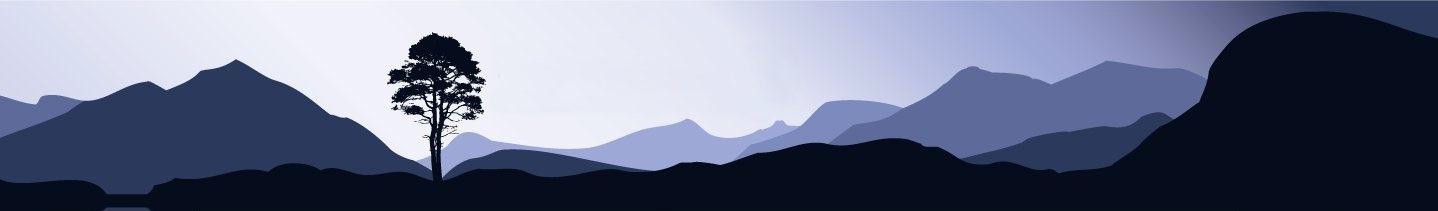 ARTISTS & MAKERS   are invited to submit one piece of                     work for the Centre’s  Upstairs Gallery            Coast    Exhibition6 May   ~ 31 August  2020Works may include: painting, sculpture, textiles, photography, drawing, ceramics, jewelry, poetry & writing, woodwork, glass, metalwork...Please return your  submission form below  to The Manager by 6 April 2020    Tel: 01445 791 361	Web: lochtorridoncentre.co.uk Email:    manager@lochtorridoncentre.co.uk	           Please attach  A COPY  of this form to your work when delivering it  to the Gallery.  Name………………………………………………………………………..                    Date …………………………… Address…………………………………………………………………………………………………………………………………………………………………………………………………………………………………………………………………………………. Postcode……………………………           Tel………………………………………………………………………………………………………………………………………….. Email address………………………………………………………………………………………………………………………. Title, size and description of work  ………………………………………………………………………………………………………………………………………………………………………………………………………………………………………………………………………………………………………………………………………………………………………………………………………………………………ARTISTS  PRICE    ………………   to which  30%  Gallery commission will be addedArtist’s  narrative     ~ optional………………………………………………………………………………………………………………………………………………………………………………………………………………………………………………………………………………………………………………………………………………………………………………………………………………………………Completed work to be submitted to the Centre’s Gallery by Friday  1 May   2020